 MAKING AMERICAN PHOTOGRAPHIES: Writing Histories of Photography and the United StatesThe Rijksmuseum announces two online gatherings of scholars considering the equation “American + Photography.”  These events convene an international group working inside and outside art museums—Clara Bouveresse (Université d'Evry/Paris Saclay), Alexandra Moschovi (University of Sunderland), Leigh Raiford (University of California at Berkeley), Leslie Ureña (Smithsonian National Portrait Gallery), and Natalie Zelt (Terra Foundation Postdoctoral Fellow in American Photography, Rijksmuseum). These original presentations will offer examinations of methods and possibilities in histories of photography and of the United States considered side-by-side. Presentations will be followed by discussions and public Q&A facilitated by Monica Bravo (University of Southern California) and Emily Voelker (University of North Carolina Greensboro). These forums endeavor to showcase new outcomes and questions for writing the history of art, photography, and the United States that occur when grappling with differing contexts.Thursday, 18 November 2021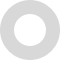 